Materiały dla klasy VIIKochani W związku z zaistniałą sytuacją, bardzo proszę o wykorzystanie tego czasu na samodzielną naukę.  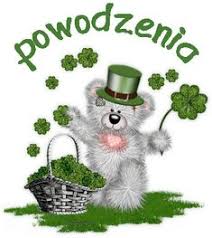  A oto zadania, jakie wykonacie w tym tygodniu, czyli DO 20 MARCA 2020r.1. Douczyć się (tak na 100 %) słówek z całego rozdziału 5 My Home, my Town (podręcznik, str.65, oczywiście z QUIZLET) – tak naprawdę połowę już powinniście umieć, bo lekcja 5.1. i 5.2. została omówiona w ubiegłym tygodniu. Douczcie się reszty (nie jest tego dużo), czyli 5.3., 5.4., 5.5., 5.6., i 5.7., to łatwiej wam będzie wykonać ćwiczenia w ćwiczeniówce.2. Przypomnieć sobie i utrwalić wiedzę o przysłówkach sposobu (KOPIA). A jeśli ktoś nie ma kopii, to jest tabela 5.2. na str.126 w podręczniku. (A najlepiej poprosić kogoś, aby wysłał zdjęcie tej kopii na grupę klasową, bo chyba macie???) Trzeba wiedzieć, jak się tworzy przysłówki sposobu, znać zasady pisowni i wyjątki.3. Przeczytać tekst THE GIRL IN THE PICTURE na str.59 podręcznika, przetłumaczyć całość w zeszycie i wykonać ćw. 3 i 6 ze str. 59 do zeszytu oraz ćw. 1, 2 i 3 str. 55 z ćwiczeniówki. 4. Zapoznać się z tabelą 5.4 (Czasowniki modalne  can, have to oraz must) na stronie 127 podręcznika 
i zapamiętać, jakie jest znaczenie tych czasowników oraz kiedy i jak się je stosuje. (O modalnych już była mowa w klasie VI, a teraz to wszystko przypominamy i utrwalamy!!!)5. Wykonać ćw. 1, 2, 3, 4, 5, str.56. ćwiczeniówka.A oto zadania, jakie wykonacie w przyszłym tygodniu, czyli DO 25 MARCA 2020r.1. Przepisać do zeszytu i PRZETŁUMACZYĆ!!! treść z tabelki ADVICE – (udzielanie rad), str. 62 podręcznik, nauczyć się jej na pamięć, a następnie wykonać ćw.4 str.62 do zeszytu oraz ćw.1, 2 i 3 str. 58 
z ćwiczeniówki.2. Przeczytać tekst WHY ARE THE HOUSES ON STILTS? ze str.66 w podręczniku, zapisać 
i  przetłumaczyć 5 słówek z GLOSSARY (z tej samej strony) oraz wykonać ćw.2 i 3 ze str.67 do zeszytu.Kochani, bardzo proszę o solidne przyłożenie się do tego, o co Was proszę, bo jak wiecie, nie jest to czas wolny, lecz kwarantanna, która nie zwalnia nas (mnie od pracy, a was od nauki). Ściskam was mocno, mam nadzieję, że niebawem się zobaczymy. A póki co, nie wychodźcie z domu, słuchajcie rodziców i nie dajcie się wirusowi. A jak się spotkamy, to wszystko sprawdzimy i nadrobimy pisanie teścików i sprawdzianików , pozdrawiam.     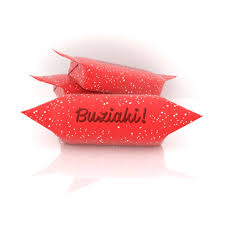                                                   Justyna Okła.    